Operate Excavator (RIIMPO301E)Civil Construction excavator RIIMPO320FCourse Objective:Our two day training course is designed for people who have little Excavator operating experience. It’s an introductory training course, with preference for hands on time spent understanding how to correctly operate the equipment. 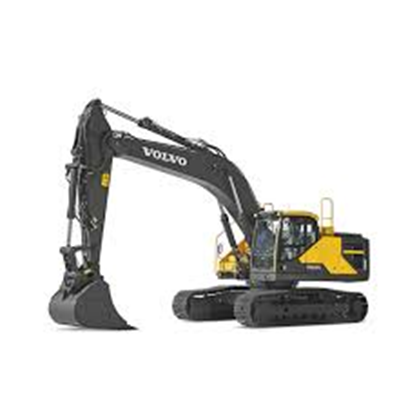 A 4 hour theory presentation focuses on generic safe operating procedures and risk assessment. Pre course study is recommended.This course can be customised for operators of different Excavator types, specific boom attachments and agrifood production activities. Course Outcome:On successful completion students will be issued with  RIIMPO301E Conduct Hydraulic Excavator operations, orRIIMPO320F for Civil Construction.Course Content:Planning and preparing for Excavator operationsOperating the Excavator safelyStart up and shut down proceduresSelect, remove and fit attachments / bucketsRelocating the machineCarrying out machine operator maintenanceAssessment:Theory Assessment (open book)Practical Assessments (progressive activities)Training and Assessment:1 to 5 day program (depending on experience)Declaration of previous experience should be presented. Times:0800 to 1600Course Prerequisites:Students must be eligible for licensing.Ability to use and understand basic English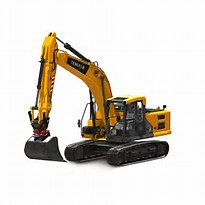 RTO 0581 Carlisle Learning and Development Pty Ltd.Heavy Equipment Training and Assessing P/LFee Includes:Learning MaterialsInitial AssessmentTraining cardCost: On applicationSee schedule for detailsCITB rebate may applyCourse Location:At our training facilities, located at Mount Barker and Dawesley On-site training is available.Personal Protective Equipment:Students are required to wear work boots with a nonslip sole, long sleeve shirt, trousers, Hi vis vests to be worn during practical exercises.Students must present Photo Identification ie Australian Drivers Licence, Passport or Proof of Age card in addition to a USI (Unique Student Identifier)V2021062920 Oborn Road Mount Barker SA 5251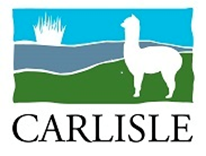 Telephone: 08 8391 5912, 8398 5468AH: 0422 827 602 or 0428151366Email: education@carlislelodge.com.auwww.carlislelearning.com.au 